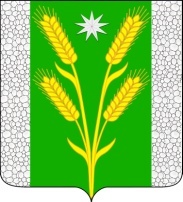 РЕШЕНИЕСОВЕТА БЕЗВОДНОГО СЕЛЬСКОГО ПОСЕЛЕНИЯКУРГАНИНСКОГО РАЙОНАот 17.01.2019                                                                                                       № 123пос. СтепнойО ежегодном отчете главы Безводного сельского поселения Курганинского района о результатах своей деятельности и деятельности администрации  Безводного сельского поселения за 2018 годЗаслушав доклад и обсудив отчет главы Безводного сельского поселения Н.Н. Барышниковой «О ежегодном отчете главы Безводного сельского поселения Курганинского района о результатах своей деятельности и деятельности администрации Безводного сельского поселения за 2018 год», руководствуясь статьей 35 Федерального закона от 6 октября 2003 года № 131- ФЗ «Об общих принципах организации местного самоуправления в Российской Федерации» и статьей 26 Устава Безводного сельского поселения, зарегистрированного Управлением Министерства юстиции Российской Федерации по Краснодарскому краю от 7 июня 2017 года № RU 235173022017001, Совет Безводного сельского поселения Курганинского района р е ш и л: 1. Признать работу главы Безводного сельского поселения и администрации Безводного сельского поселения за 2018 год удовлетворительной (отчет прилагается).2. Опубликовать ежегодный отчет главы Безводного сельского поселения Курганинского района о результатах своей деятельности и деятельности администрации Безводного сельского поселения за 2018 год в средствах массовой информации и разместить на официальном сайте администрации Безводного сельского поселения Курганинского района в сети «Интернет».3. Заместителю главы Безводного сельского поселения Курганинского района И.В. Черных опубликовать настоящее решение в средствах массовой информации.4. Решение вступает в силу со дня его подписания.Глава Безводного сельскогопоселения Курганинского района			          		    Н.Н. Барышникова